7.5.2017Automechanika DubajPrávě začíná Automechanika Dubaj, která bude končit 9.5.2017.Jestliže vás zajímají novinky v automobilovém oboru jako jsou : díly a komponentyelektronika a systémyopravy a údržbapneumatiky a baterieservisní stanice, myčky, příslušenství a laděníbudete právě zde na tom pravém místě.Letošní ročník je pořádán v bezmála 14 výstavních sálech veletržního a výstavního centra Dubaj, UAE. Je zde 1 955 vystavovatelů z 57 zemí světa  a mají co nabídnout.Zároveň se na vás těšíme i my na stánku č. S1-B41 (S1 - hala Sheikh Saeed 1)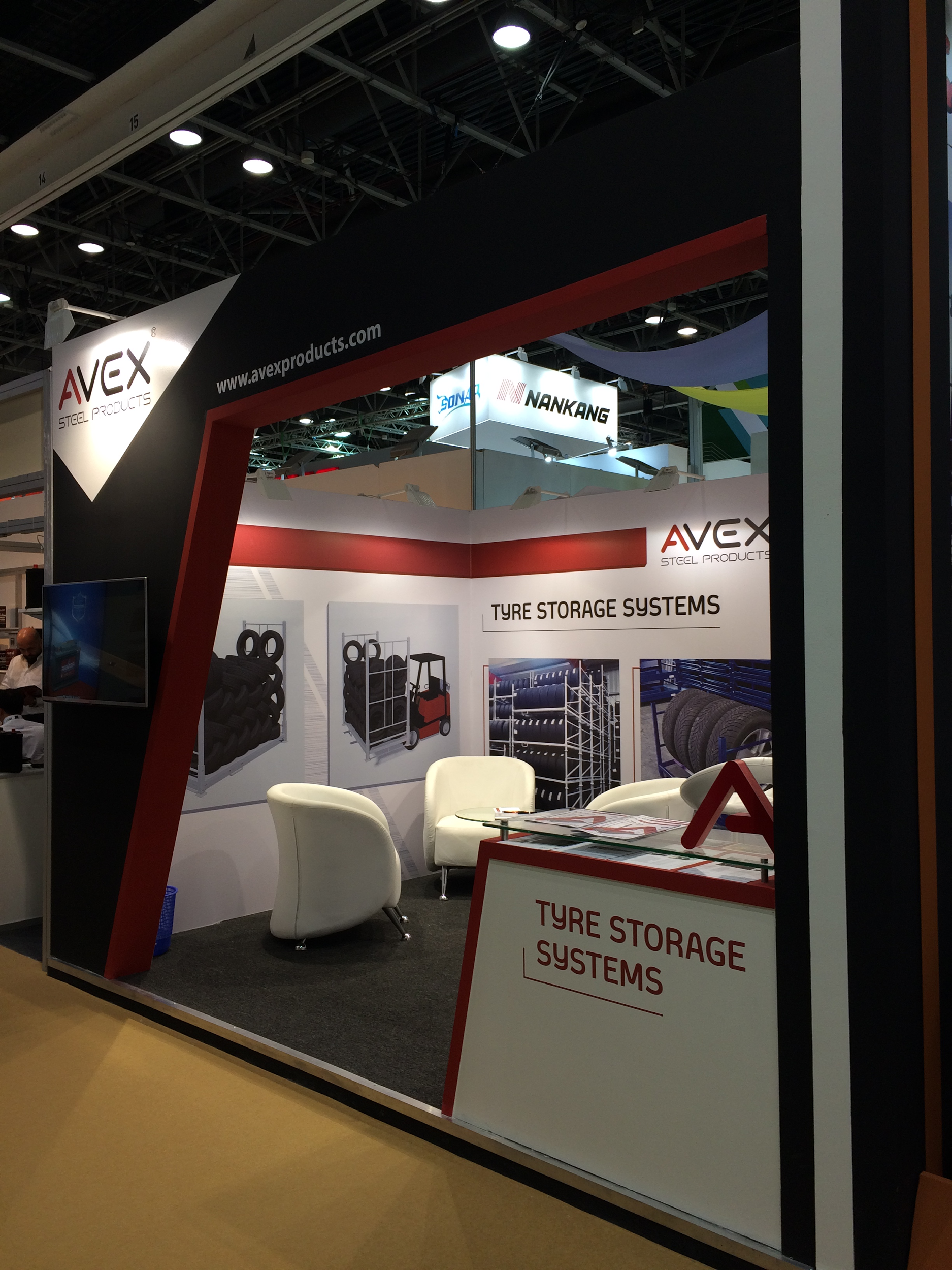 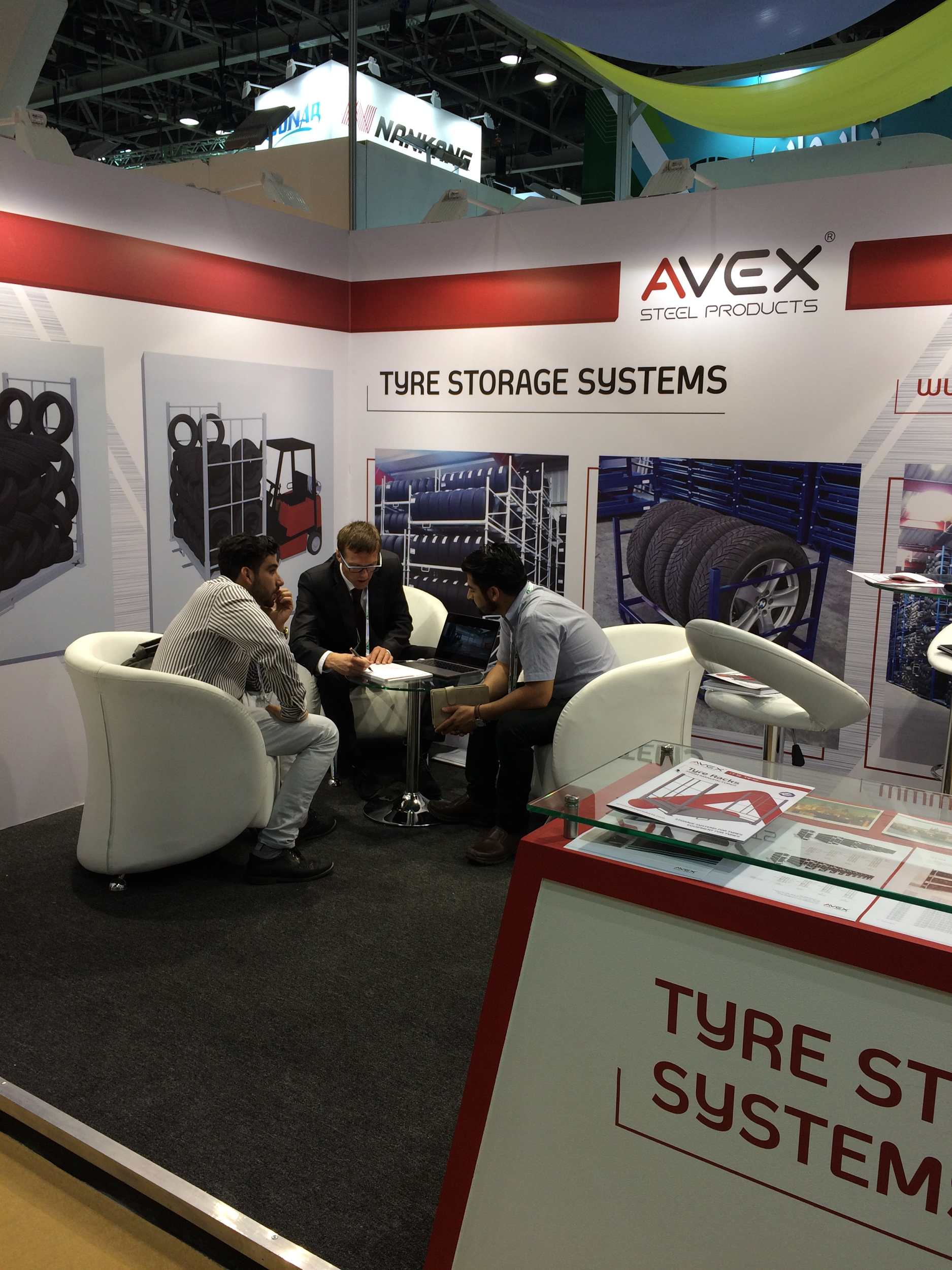 